Peter TestTestweg 48 / 70100 Stuttgart / Tel.: 11425 1425 / E-Mail: peter@test.de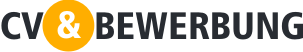 Amt KasselZeichen: 1425-2Datum 00.00.00Bewerbung: Mitarbeiter für die AbfallwirtschaftSehr geehrte Damen und Herren,mit großem Interesse habe ich Ihre Stellenanzeige auf www.job.de gelesen und bewerbe mich hiermit auf die Stelle als Mitarbeiter für Abfallwirtschaft.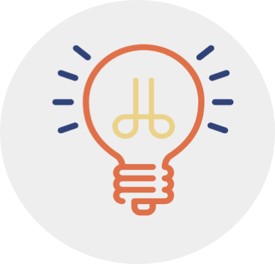 Ich bin eine robuste Person in gutem physischen Zustand und mag es, drinnen sowie draußen zu arbeiten. Aus meiner Zeit als Lagerarbeiter in einer Weinfirma habe ich Erfahrung damit, Gabelstapler zu fahren. Hier hatte ich auch die Verantwortung für das Lagern der Weinverpackungen und dafür, dass alles korrekt vor sich ging in Bezug auf die Marke und den Jahrgang. Die Retoursendungen wurden sortiert und in einem LKW zurück zum Absender transportieren. Unter anderem war ich außerdem für die Reinigung des Lagers zuständig, so dass dieses sich stets in einem ordentlichen Zustand befand. Ich bin der Meinung, dass ich immer die richtige Einstellung zum Thema Recycling hatte und möchte daher gerne die Bürger beraten, wie sie ihren Abfall korrekt sortieren, um dadurch die Recycling-Möglichkeiten zu erhöhen. Es würde mich auch freuen, meinen Gabelstapler-Führerschein wieder einsetzen zu können. Im vergangenen Monat habe ich außerdem an einem Chemie-Kurs teilgenommen. Ich habe zudem alle Führerscheine; gültig auch für LKW. 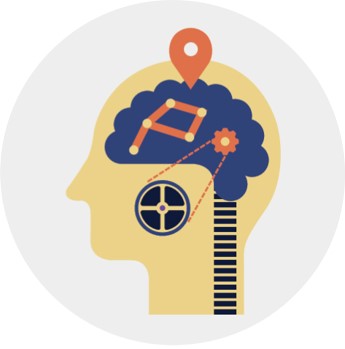 Ich habe meinen Lebenslauf im Anhang angefügt und hoffe auf die Möglichkeit Sie zu einem persönlichen Gespräch zu treffen. Freundliche GrüßePeter Test